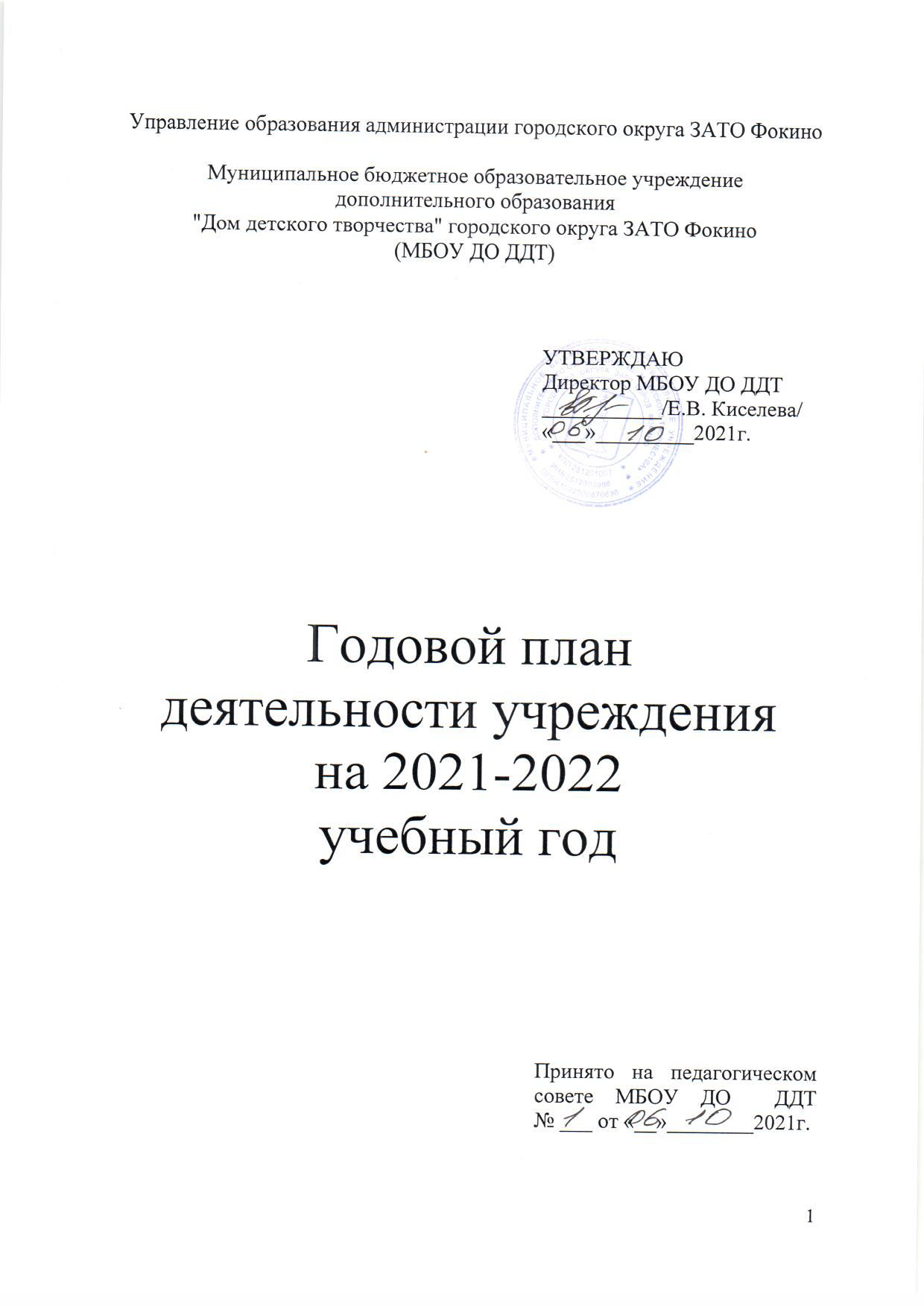 СОДЕРЖАНИЕОсновные цели и задачи  деятельности учреждения на 2021-2022  учебный годВ соответствии с Законом РФ «Об образовании в Российской Федерации», целями и задачами национальной образовательной инициативы «Наша новая школа», Стратегией развития воспитания в Российской Федерации на период до 2025 года‚ Концепцией развития дополнительного образования детей в РФ, Программой развития Дома детского творчества на 2019-2022 годы, определить на 2021-2022 учебный год следующие приоритетные задачи и направления деятельности педагогического коллектива ДДТ:                                                                                                     Цель: Создание доступной и эффективной образовательной среды, удовлетворяющей потребности ребенка в развитии, личностном самоопределении и самореализации, обеспечивающей формирование творческого потенциала обучающихся, активизацию их познавательных интересов, адаптацию к жизни в обществе. Задачи: 1.Удовлетворить потребности учащихся в получении в получении дополнительного образования, в реализации их творческого потенциала с учетом индивидуального развития и интересов 2. Организовать обучение, создать условия для самоопределения, личностного развития, самореализации в различных сферах творческой деятельности, адаптации к жизни в обществе, укрепления здоровья учащихся; 3.Обеспечить доступность получения качественного дополнительного образования по направлениям деятельности учреждения, руководствуясь интересами личности, общества, государства. 4. Внедрить модель обеспечения равного доступа всех детей к дополнительным общеобразовательным общеразвивающим программам (ПФДО) 5. Организовать работу на Портале персонифицированного финансирования дополнительного образования детей. 5. Совершенствовать программно-методическое обеспечение образовательного процесса. 6.Разрабатывать и внедрять в образовательно-воспитательный процесс инновационные технологии. 7. Развивать систему работы с одаренными детьми, а также совершенствовать формы работы с детьми с ограниченными возможностями. 8. Повышать квалификацию и уровень профессионального мастерства педагогов, активизировать их творческий потенциал. 9.Соврешенсвовать нормативно-правовую базу учреждения в соответствии с требованиями действующего законодательства. 10. Обновлять и расширять материально-техническую базу учреждения в целях создания комфортной информационно-образовательной среды.Образовательный процесс в  МБОУ ДО ДДТ будет осуществляться по следующим направленностям:
-  художественная;
-  социально-гуманитарная; 
-  туристско-краеведческая;-  физкультурно-спортивная;-  техническая;-  естественно-научная.Основные направления деятельности педагогического коллектива по достижению оптимальных конечных результатов  2.1. Организационное обеспечение образовательного процесса 2.2. Информационно-аналитическая деятельностьIII. Деятельность по управлению и контролю. 3.1. План основных    мероприятий управленческой деятельности            3.2. Заседания педагогического совета3.3. Совещания при директоре3.4. План контрольно-инспекционной  деятельности МБОУ ДО  ДДТ3.5. Выявление, развитие и поддержка и работа с  детьми с ограниченными возможностями здоровья.В 2021-2022 учебном году будет продолжена работа   с детьми с ограниченными возможностями здоровья. Задачи:организация  образовательного  процесса  по дополнительным общеобразовательным программам с учетом особенностей психофизического развития  обучающихся с ОВЗ;формирование и развитие творческих способностей детей с ограниченными возможностями и детей-инвалидов;создание  специальных  условий, без которых невозможно или затруднено освоение дополнительных общеобразовательных программ обучающихся с ОВЗ в соответствии с заключением психолого-медико-педагогической комиссии;создание  пространства самоопределения (самопознания, самоидентификации, саморазвития) учащихся в эмоционально комфортных для них условиях;создание  позитивно-конструктивного  стиля  отношения  к детям, независимо от их способностей, физических, умственных, материальных и иных возможностей;организация  деятельности  с учетом особых индивидуальных особенностей и потребностей детей;обеспечение  каждому ребенку открытой  перспективы  для добровольного выбора формы проведения своего свободного времени.Перечень мероприятий:3.6. Организационно-методическая деятельность по взаимодействию с образовательными учреждениями городского округа Часть кружковых объединений МБОУ ДО ДДТ будут базироваться в помещениях образовательных учреждений, дворовых клубах.Объединения ДДТ, действующие на базе других образовательныхорганизацийОбъединения ДДТ, действующие на базеул. Карла Маркса, 23 - «Чудетство», ул. Постникова, 3, п. ДунайОбъединения ДДТ,  реализуемые  на платной основеПлан мероприятий по  взаимодействию МБОУ ДО   ДДТ  с образовательными учреждениями городского округа3.7. Организационно-управленческая схема по сдаче нормативных, аналитических и статистических материалов.План методической работы4.1.1.Организационно-координационная работа4.1.2.Обучающая деятельность  4.1.3.Информационно-методическая деятельность 4.1.4.Повышение педагогического мастерства педагоговV. План  воспитательной  работыГРАЖДАНСКО-ПАТРИОТИЧЕСКОЕ ВОСПИТАНИЕЭКОЛОГИЧЕСКОЕ ВОСПИТАНИЕ ВОСИТАНИЕ ПРИВЫЧКИ К ЗДОРОВОМУ ОБРАЗУ ЖИЗНИКУЛЬТУРНО-ДОСУГОВОЕ НАПРАВЛЕНИЕ РАБОТА С РОДИТЕЛЯМИ «РОДИТЕЛИ И ДЕТИ»Платные детские развлекательные мероприятия: VI. Здоровьесберегающая  деятельность и обеспечение безопасности образовательного процесса6.1.Здоровьесберегающая деятельность.6.2. Работа по охране труда и технике безопасностиVII. План материально-технической оснащенности и  укрепления материально-технической базы ОУ7.1.Перечень мероприятий по достижению поставленных задач:VIII. Ожидаемые результаты реализации планаработы на 2021-2022 учебный год.В предстоящем 2021-2022 учебном году планируется активизировать работу в следующих направлениях:- расширение спектра и объема дополнительных образовательных услуг для разных категорий заинтересованного населения; - внедрение  в работу МБОУ ДО ДДТ персонифицированное финансирование дополнительного образования;- обеспечение доступности образования широким слоям населения за счет внедрения в педагогический процесс новых форм образования; -разработка и реализация адаптированных дополнительных общеобразовательных программ для детей с особыми образовательными потребностями; - оптимизация функционирования смешанной экономической модели увеличения объема внебюджетных средств; - повышение качества образования, обеспечение внедрения инноваций в образовательный процесс; - активизация позитивно-наступательной политики в работе с родителями, постоянное их информирование о стратегии развития образовательного процесса в учреждении; - развитие информационно-методического обеспечения образовательного процесса; - совершенствование форм управления и взаимодействия с потребителями образовательных услуг. - создание атмосферы творчества для развития традиционных направлений деятельности и разработки новых моделей развития дополнительного образования детей, субъектами которой являются педагог, ребёнок,  родители.№НаименованиеСтраница1Основные цели и задачи деятельности учреждения на 2021-2022  учебный год.3-42Основные направления деятельности педагогического коллектива по достижении оптимальных  конечных результатов.5-63Деятельность по управлению и контролю6-154План методической работы.16-195План воспитательной работы 19-246Оздоровительная деятельность и обеспечение безопасности образовательного процесса.24-257План материально-технического оснащения и укрепления материально-технической базы. 25-268Ожидаемые результаты реализации плана работы учреждения.26-27№п/пМероприятия СрокиОтветственный1Подготовка кабинетов, акта готовности к новому учебному году, паспорта безопасностиДо 1 августаАдминистрация ДДТ, ПДО2Разработка плана работы учреждения на 2021-2022 учебный годМай-августЗам. директора по УВЧ, методист, педагоги-организаторы3Разработка и утверждение образовательных  программ  дополнительного образования До 6 сентябряДиректор, методист, ПДО4Уточнение кадрового состава и учебной нагрузки педагоговАвгуст-сентябрьДиректор, зам. директора  по УВЧ5Собеседование с педагогами  о готовности к новому годуАвгустДиректор, зам. директора  по УВЧ, методист6Уточнение списков детей  по годам обученияАвгуст-сентябрьЗам. директора по УВЧ, методист, секретарь7Инструктаж педагогов по заполнению журнала учета посещения занятийСентябрьЗам. директора по УВЧ8Организация и проведение мероприятий по комплектованию учебных групп объединений  по направленностям деятельности.До 06.09.21Зам. директора по УВЧ,       ПДО9Составление учебного плана и его утверждениеДо 06.09.21Директор, зам. директора по УВЧ10Согласование и утверждение годового календарного учебного графикаДо 06.09.21Директор, зам. директора по УВЧ11Организация работы по охране труда и технике безопасностиВ течение годаАдминистрация ДДТ12Проведение инструктажа по технике безопасности, пожарной безопасности и охране трудаВ течение годаЗам. директора по УВЧ, зам. директора по АХЧ, 13Составление и утверждение  расписания учебных занятий творческих объединений   до 06.09.20 Зам. директора по УВЧ,  ПДО14Организация работы по предоставлению платных дополнительных образовательных услуг до 10.09.20Директор,зам. директора по УВЧ, ПДО15Проведение тарификации и сдача статистической отчетности в установленные сроки.СентябрьДиректор16Организация занятий в объединениях (индивидуальные, групповые)Сентябрь ПДО17Обновление и дополнение локальных актов учрежденияВ течение годаАдминистрация ДДТ18Организация работы объединений на базе ОУ городаСентябрь, октябрьЗам. директора по УВЧ19Организация контроля образовательного процесса в ОУВ течение годаЗам. директора по УВЧ№п/пМероприятия СрокиОтветственный  1                Подготовка документов на начало учебного года:- план работы ДДТ;- учебный план;- расписание;- списки обучающихся   на текущий учебныйгод;- социальный паспорт;- заявления от родителей.до 30.08.21до 06.09.21до  06.09.21до 06.09.21до 30.09.21до 06.09.21Зам. директора по УВЧ, ПДОПДОПДО2Проверка рабочих программДо 04.09.21Зам. директора по УВЧПДО3Контроль  посещаемости занятий обучающимися МБОУ ДО   ДДТ1 раз в 3 месяцаЗам. директора по УВЧ, методист,  ПДО4Проверка  выполнения образовательных программ творческих объединений2 раза в годЗам. директора по УВЧ5Анализ работы педагогов дополнительного образования по реализации образовательных программ творческих объединений  за прошедший годДо 25.05.22ПДО6Проверка ведения журналов учета посещаемости кружковых объединений, документации ПДО3 раза в год Зам. директора по УВЧ№Направление Мероприятия СрокиОтветственные  1Обеспечение деятельности МБОУ ДО ДДТ как открытой социально-педагогической системы.1.Изучение потребностей населения в общеобразовательных программах дополнительного образования, реализуемых в учреждении.2.Утверждение плана работы учреждения на 2021-2022 уч.г.3.Проведение дней открытых дверей в МБОУ ДО ДДТ для детей, подростков  города и их родителей.4.Корректировка  плана организационно-массовых и досуговых мероприятий в едином образовательном пространстве ГО.В течение годаСентябрь 2021В течение годаАвгуст2021ПДО, методистДиректорПедагог-организатор, ПДОПедагог-организаторПедагоги-органи заторы 2Информатизация управленческой деятельности Сверка:- банка данных о педагогических кадрах;- банка данных об итогах аттестации педагогических кадров;- о наградах  работников учреждения;-  банка данных обучающихся;-  банка данных о программах дополнительного образования, реализуемых в учреждении;- пополнение сайта учреждения.В течение годаАдминистрацияМетодистСекретарьПДО 3Аттестация сотрудников 1.Составление списка педагогов дополнительного образования , принимающих участие в аттестации, на соответствие занимаемой должности.2.Определение списка аттестующихся педагогов на I и высшую квалификационную категорию (по заявлению).3.Подготовка Представлений и экспертных заключений  (на основе квалификационных характеристик по должности) на аттестуемых работников на соответствие занимаемой должности, согласно предоставленного списка.Август2021Август2021Согласно графика аттестацииМетодистМетодистМетодист4Социальная защита сотрудников1.Производственные собрания по мере надобности.2.Собрание трудового коллектива «Утверждение графика отпусков на 2021-2022 год»3.Ежегодный медицинский осмотр сотрудников МБОУ ДО  ДДТ.4.Улучшение условий работы сотрудников учреждения: приобретение мебели и оргтехники.5.Создание комплекса мер по обеспечению безопасности сотрудников учрежденияВ течение годаДекабрь 2021Май 2022В течение годаВ течение годаАдминистрация 5Расширение и модернизация материально- технической базы и условий реализации общеобразовательных программ.1.Инвентаризация  помещений  на предмет их полноценного использования в соответствие с нормами условий труда.2.Проверка   программно-методического  и санитарного обеспечения  учебных кабинетов 3.Приобретение и выдача работникам учреждения  средств защиты в соответствии с утвержденными нормами.В течение годаСентябрь2021В течение годаАдминистрация№ТемаСрокиОтветственный1Заседание №1.  1. Организация работы МБОУ ДО  ДДТ  на 2021-2022 учебный год.  Определение образовательной стратегии на новый учебный год,  утверждение режима работы. 2. Организация аттестации обучающихся в  новом учебном году.  Формы проведения аттестации  обучающихся Сентябрь2021Директор,зам. директора по УВЧ2Заседание № 2. Профессиональная компетентность педагога дополнительного образования: точки роста. Тематический.Январь 2021Директор, зам. директора по УВЧ3Заседание №3.  Итоги работы МБОУ ДО  ДДТ  в 2021-2022 учебном году. Установочный.Май 2021Директор, зам. директора по УВЧПовестка совещанияОтветственныйОтветственныйСентябрьСентябрьСентябрь1.Подготовка к началу учебного года.2.Подготовка к проведению «Дня открытых дверей»3.Комплектование творческих объединений4.Повышение квалификации педагогов учреждения5. Анкетирование  родителей обучающихся.6. Проведение II этапа информационной компании по ПФДО.Директор, зам. директора по УВЧДиректор, зам. директора по УВЧОктябрьОктябрьОктябрь1.Итоги контроля: составление и обновление социального паспорта, состояние учебной документации педагогов, инструктажей  по ТБ. 2. Итоги комплектования творческих объединений3. Внесение изменений в программу развития МБОУ ДО ДДТ в  связи с переходом на персонифицированный учет МБОУ ДО ДДТ.1.Итоги контроля: составление и обновление социального паспорта, состояние учебной документации педагогов, инструктажей  по ТБ. 2. Итоги комплектования творческих объединений3. Внесение изменений в программу развития МБОУ ДО ДДТ в  связи с переходом на персонифицированный учет МБОУ ДО ДДТ.Директор, зам. директора  по УВЧНоябрьНоябрьНоябрь1.Формы итоговой аттестации в творческих объединениях.1.Формы итоговой аттестации в творческих объединениях.Директор, зам. директора по УВЧ, методист2.Внесение изменений в локальные акты по порядку приема и зачисления  детей в  связи с переходом на персонифицированный учет МБОУ ДО ДДТ.2.Внесение изменений в локальные акты по порядку приема и зачисления  детей в  связи с переходом на персонифицированный учет МБОУ ДО ДДТ.Директор, зам. директора по УВЧ, методист.ДекабрьДекабрьДекабрь1.Подготовка к новогодним мероприятиям для детей.2.Об изменении оплаты труда педагогов дополнительного образования  в  связи с переходом на персонифицированный учет.1.Подготовка к новогодним мероприятиям для детей.2.Об изменении оплаты труда педагогов дополнительного образования  в  связи с переходом на персонифицированный учет.Директор,  зам. директора по УВЧ,  педагоги-организаторы, методистЯнварьЯнварьЯнварь1.Итоги проведения Новогодних мероприятий2. О результатах контроля за выполнением программного обеспечения по итогам первого полугодия.1.Итоги проведения Новогодних мероприятий2. О результатах контроля за выполнением программного обеспечения по итогам первого полугодия.Зам. директора по УВЧ, методист, педагоги-организаторыФевральФевральФевраль1.Подготовка к мероприятиям ко  Дню защитника Отечества и 8 марта.2. Работа педагогов дополнительного образования по информированию родителей  о ПФДО.1.Подготовка к мероприятиям ко  Дню защитника Отечества и 8 марта.2. Работа педагогов дополнительного образования по информированию родителей  о ПФДО.Директор,педагоги-организаторыМартМартМарт1.Работа по предупреждению детского дорожно-транспортного травматизма, правилам дорожного движения в каникулярное время2.Работа над программой персонифицированного финансирования дополнительного образования.3.Организация и контроль подготовки к проведению итоговой аттестации обучающихся объединений.4.Работа педагогов дополнительного образования по информированию родителей  о ПФДО.1.Работа по предупреждению детского дорожно-транспортного травматизма, правилам дорожного движения в каникулярное время2.Работа над программой персонифицированного финансирования дополнительного образования.3.Организация и контроль подготовки к проведению итоговой аттестации обучающихся объединений.4.Работа педагогов дополнительного образования по информированию родителей  о ПФДО.Директор, зам. директора по УВЧ, методист,педагоги-организаторы.АпрельАпрельАпрель1.Организация летнего отдыха детей.2.Проведение итоговой аттестации  обучающихся объединений.3.Работа педагогов дополнительного образования по информированию родителей  о ПФДО.1.Организация летнего отдыха детей.2.Проведение итоговой аттестации  обучающихся объединений.3.Работа педагогов дополнительного образования по информированию родителей  о ПФДО.Зам. директора по УВЧ, педагог-организаторМайМайМай1. Итоги контроля: достижения обучающихся в творческих объединениях за январь-май.2.Организация работы в период летних каникул.3.Работа педагогов дополнительного образования по информированию родителей  о ПФДО.1. Итоги контроля: достижения обучающихся в творческих объединениях за январь-май.2.Организация работы в период летних каникул.3.Работа педагогов дополнительного образования по информированию родителей  о ПФДО.Директор,педагог-организаторТема контроля ОбъектЦелиЦелиВидВидФормаФормаОтветственныеОтветственныеИтогСентябрьСентябрьСентябрьСентябрьСентябрьСентябрьСентябрьСентябрьСентябрьСентябрьСентябрьКомплектование творческих объединенийПДООпределение  степени наполняемости групп, сохранности контингентаОпределение  степени наполняемости групп, сохранности контингентаТематТематПроверка работы педагогов по набору детей в кружки, составление списков объединений.Проверка работы педагогов по набору детей в кружки, составление списков объединений.Зам. Директора по УВЧЗам. Директора по УВЧСправкаПовышение квалификации педагогов учрежденияПДОАнализ потребности педагогов в курсах повышения квалификацииАнализ потребности педагогов в курсах повышения квалификацииТематТематИзучение документации  педагогов для уточнения сроков прохождения курсов повышения квалификацииИзучение документации  педагогов для уточнения сроков прохождения курсов повышения квалификацииМетодистМетодистСоставление списка, совещание при директореНаполнение Навигатора образовательными программами педагоговПДОПроверить соответствие структуры программ требования ПДФОПроверить соответствие структуры программ требования ПДФОТематТематПроверка структуры  образовательных  программ педагоговПроверка структуры  образовательных  программ педагоговМетодистМетодистСправкаОктябрьОктябрьОктябрьОктябрьОктябрьОктябрьОктябрьОктябрьОктябрьОктябрьОктябрьПроверка состояния документации педагогов дополнительного образования  ПДОПроверка соблюдения единого орфографического режима  при оформлении журналовПроверка соблюдения единого орфографического режима  при оформлении журналовТематТематПроверка журналовЗам. директорапо УВЧЗам. директорапо УВЧИнформацияИнформацияСостояние  социальных паспортов творческих объединенийПДОФиксация информации социальных паспортов творческих  объединений на начало учебного годаФиксация информации социальных паспортов творческих  объединений на начало учебного годаТемат, вводнТемат, вводнПроверка социальных паспортовЗам. директора по УВЧЗам. директора по УВЧСправкаСправкаНоябрьНоябрьНоябрьНоябрьНоябрьНоябрьНоябрьНоябрьНоябрьНоябрьНоябрьНаполняемость кружковых объединений  ДДТПДОВыявление объективной посещаемости занятийВыявление объективной посещаемости занятийТематТематПосещение занятий, учет обучающихсяЗам. по УВЧЗам. по УВЧСправкаСправкаНаличие сертификатов учета  обучающихся творческого объединения (художественная направленность)ПДОПроверка  работы  педагога  по информированию родителей  по ПФДОПроверка  работы  педагога  по информированию родителей  по ПФДОТематТематУчет сертификатов, полученных родителями объединения.Зам. по УВЧ, методист.Зам. по УВЧ, методист.ИнформацияИнформацияДекабрь Декабрь Декабрь Декабрь Декабрь Декабрь Декабрь Декабрь Декабрь Декабрь Декабрь Достижения обучающихся в творческих объединениях за июнь-декабрьПДОМониторинг достижений обучающихся в творческих объединенияхМониторинг достижений обучающихся в творческих объединенияхОбзорОбзорПроверка учебной документацииЗам. по УВЧЗам. по УВЧСовещание информацияСовещание информацияНаличие сертификатов учета  обучающихся творческого объединения (социально-гуманитарная  направленность)ПДОПроверка  работы  педагога  по информированию родителей  по ПФДОПроверка  работы  педагога  по информированию родителей  по ПФДОТематТематУчет сертификатов, полученных родителями объединения.Зам. по УВЧ, методист.Зам. по УВЧ, методист.ИнформацияИнформацияЯнварьЯнварьЯнварьЯнварьЯнварьЯнварьЯнварьЯнварьЯнварьЯнварьЯнварьСостояние документации педагогов дополнительного образования  ПДОПроверка состояния оформления журналов по итогам  1 полугодия Проверка состояния оформления журналов по итогам  1 полугодия ФронтФронтПроверка журналовЗам. по УВЧЗам. по УВЧСправкаСправкаВыполнение образовательных программ, реализуемых в  МБОУ ДО ДДТПДОПроверка выполнения образовательных программ за 1 полугодиеПроверка выполнения образовательных программ за 1 полугодиеТематТематПроверка календарно-тематических планов и журналовЗам. по УВЧЗам. по УВЧСправкаСправкаФевраль Февраль Февраль Февраль Февраль Февраль Февраль Февраль Февраль Февраль Февраль Посещение и анализ мероприятий к Дню защитника ОтечестваПДОАнализ качества  и массовости проведенных мероприятийАнализ качества  и массовости проведенных мероприятийОбзорОбзорПосещение мероприятийМетодистМетодистСовещание при директореСправкаСовещание при директореСправкаНаличие сертификатов учета  обучающихся творческого объединения (техническая, физкультурно—спортивная, туристско-краеведческая, естественно-научная  направленности)ПДОПроверка  работы  педагога  по информированию родителей  по ПФДОПроверка  работы  педагога  по информированию родителей  по ПФДОТематТематУчет сертификатов, полученных родителями объединения.Зам. по УВЧ, методист.Зам. по УВЧ, методист.ИнформацияИнформацияМартМартМартМартМартМартМартМартМартМартМартРабота по предупреждению детского дорожно-транспортного травматизма, правилам дорожного движенияПДОПроверка выполнения  инструктажей по ПДД и проведения мероприятийПроверка выполнения  инструктажей по ПДД и проведения мероприятийТематТематПроверка журналов, посещение мероприятийМетодистМетодистСправкаСправкаИтоговая аттестация обучающихся в объединении.ПДОКонтроль составления педагогами  итоговых занятий.Контроль составления педагогами  итоговых занятий.ТематТематСоставление графика итоговой аттестации обучающихся Зам. директора по УВЧ, методистЗам. директора по УВЧ, методистГрафик итоговой аттестации обучающихся МБОУ ДОДДТГрафик итоговой аттестации обучающихся МБОУ ДОДДТАпрельАпрельАпрельАпрельАпрельАпрельАпрельАпрельАпрельАпрельАпрельАнализ реализации платных дополнительных образовательных услугПл услПроверка своевременности оплаты услугТематТематПроверка  ведомостей оплатыПроверка  ведомостей оплатыПроверка  ведомостей оплатыЗам. по УВЧЗам. по УВЧСправкаМайМайМайМайМайМайМайМайМайМайМайПроверка состояния документации ПДО по итогам годаПДОПроверить выполнение ОП, оформления журналов по итогам годаФронтФронтПроверка журналовПроверка журналовПроверка журналовЗам. По УВЧЗам. По УВЧСправкаПодготовка к летней кампанииПОАнализ хода подготовки ОУ к летней кампании (программы, планы, кадры)ТематТематПроверка программ, плановПроверка программ, плановПроверка программ, плановПедагог-организаторПедагог-организаторСовещаниеПроведение итоговой аттестации обучающихсяПДОПосещение и анализ проведения итоговой аттестации обучающихся в творческих объединенияхТематТематПосещение итоговых занятийПосещение итоговых занятийПосещение итоговых занятийЗав. По УВЧ, методистЗав. По УВЧ, методистСправка, совещание при директоре№п/пМероприятие Исполнители 1Формирование банка данных  детей  с ОВЗ по различным направлениям деятельностиЗам. директора по УВЧ2Участие педагогов в конференциях и семинарах, посвященных проблемам, работы с одаренными детьми и детьми с ОВЗ.ПДО 3Участие в конкурсах методических материалов, по вопросам сопровождения  детей с ОВЗЗам. директора по УВЧ,  ПДО4Организация  мероприятий  по участию  детей с ОВЗ  в городских, краевых, международных, всероссийских конкурсахПедагоги 5Материальное стимулирование педагогов, работающих с  детьми с ОВЗДиректор 6Выдвижение талантливых детей с ОВЗ  на премию Главы городского округа Директор№п/п                  Учреждение Количество образовательных программКол-во  группКол-во детей1МКОУ СОШ № 25125872МКОУ гимназия №25922453МКОУ СОШ №25614604МКОУ СОШ № 25814505ФГКУ «СУ ФПС №25 МЧС России»1330ИТОГО:716272№п/пНаименование клубаКоличество образовательных программКол-во групп1«Чудетство»242Ул. Постникова 36153П. Дунай5184Ул. Комсомольская 161025ИТОГО:2362№ п/пНаименование программыКол-во групп1«Путь к успеху» (танцевальный)12«Филиппок» (изо)3 3«Мир куклы»14«Развивайка» (развивающий)3ИТОГО: программы - 48Формы деятельностиСрокиЗаключение договоров о сотрудничестве с администрацией ОУ. Сентябрь 2021Открытие кружковых объединений в образовательных учреждениях городского округа.Сентябрь-октябрь 2021Анализ деятельности  педагогов-совместителей МБОУ ДО  ДДТ.Апрель 2022№п/пЗадачаФормаСрокОтветственный1Проверка количественного состава обучающихся  в кружковых объединениях.Проверка журналов и заявлений от родителейДо 01.10.21Зам. директора по УВЧ2Сдача информационных материалов  (количественный состав кружка, заявления родителей,  протоколы родительских собраний, социальный паспорт) педагогов.По установленной формеДо 01.10.21Зам. директора по УВЧ3Размещение  на сайте ОУ показателей деятельности МБОУ ДО ДДТ по итогам самообследования.По традиционной форме.Апрель 2022Секретарь4Сдача анализа деятельности творческих объединений, журналов кружковых объединений, мониторинга образовательных результатов за учебный год.Предложенная форма.До 25.05.22Зам. директора по УВЧ, ПДО5Анализ работы  учреждения за 2021-2022 учебный год.Свободная форма.До 20.06.22Зам. директора по УВЧ, педагоги-организаторы, зам. директора по АХЧ, ПДО6План работы учреждения на 2022-2023 учебный год.Свободная форма.До 10.08.22Зам. директора по УВЧ, педагоги-организаторы, зам. директора по АХЧ.№п/пНаправление деятельностиТематика Сроки 1Работа над единой методической темой МБОУ ДО ДДТ.Цель: Создание единого образовательно- воспитательного пространства ДДТ, обеспечивающего развитие и формирование многогранной личности ребенка в соответствии с его склонностями, интересами и возможностями.  «Повышение качества дополнительного образования через развитие компетенций личности ребенка» 2021-2022 уч.г.2Заседания методического совета   Цель: формирование творческого подхода к деятельности у каждого педагога; реализация задач методической работы МБОУ ДО  ДДТУтверждение плана работы на новый учебный год. Аттестация ПДО. Экспертиза образовательных программ.Программно-методическое обеспечение МБОУ ДО ДДТ. Подготовка к открытым занятиям: составление графика открытых занятий, мастер-классов.Оказание методической помощи пдо.Обсуждение методик по работе с одаренными детьми, представленных педагогами  с целью распространения опыта.Подведение итогов работы за  2020-2021 учебный год.Сентябрь2021Сентябрь  2021Ноябрь  2021Март 22Май 20223Работа педагогических мастерских.Проведение мастер-классов. Обмен опытом между педагогами дополнительного образования Приморского края.Проведение мастер-классов силами педагогов дополнительного образования Март  224Проведение рекламных акцийЦель: презентации образовательного пространства МБОУ ДО ДДТПроведение дней открытых дверей МБОУ ДО ДДТ. Размещение информационных материалов и материалов рекламного характера на сайте ДДТ. Взаимодействие со средствами массовой информации.В течение года5Объединение педагогических усилий образовательно-воспитательных учреждений  и социума в создании единого образовательного пространстваВзаимодействие с коллективами образовательных учреждений и учреждениями социокультурной инфраструктурыВ течение года6Прогнозирование, планирование и организация повышения квалификации и профессиональной переподготовки педагогических работниковПрофессиональный  стандарт педагога дополнительного образованияВ течение года7Организация методического сопровождения и оказания методической помощи педагогическим работникам в период подготовки к аттестацииПодготовка предварительного списка аттестующихся педагогов на категорию и соответствие занимаемой должности.Анализ принятых на аттестацию документовВ течение года8Планирование работы методической службыРазработка и утверждение планов:- методического совета;- экспертного совета.Август 20219Разработка и внедрение новых программ и педагогических технологий обучения и воспитания, а также доработка ранее реализуемых общеобразовательных программ.Проекты организационно-нормативных документов, регламентирующих образовательный процесс.По мере необходимости9Разработка и внедрение новых программ и педагогических технологий обучения и воспитания, а также доработка ранее реализуемых общеобразовательных программ.Необходимая документация (положения, проекты) и информация по проведению творческих массовых мероприятий (конкурсов, выставок, слетов, соревнований и т.п.)В течение учебного года10Перспективное планирование непрерывного образования педагогов и формирование их творческого потенциалаПовышение квалификации педагогов на базе  ГОАУ ДПО  ПК ИРО г. Владивосток и дистанционноВ течение учебного года11Создание условий для обеспечения системности деятельности с детьми, требующими повышенного педагогического вниманияРеализация программы «Содружество».В течение учебного года№п/пНаправление деятельностиТематика Сроки 1Школа  педагогического мастерства (ШПМ) Вопросы организации и реализации дополнительного образования в новых социальноэкономических условиях (в системе ПФДО)Октябрь1Школа  педагогического мастерства (ШПМ) «Программно-методическое обеспечение дополнительного образования детей в условиях внедрения ПФДО»Февраль2Работа по самообразованиюЦель: оказание помощи в выборе темы и в решении проблем планирования самообразованияСамообразование как средство повышения педагогической культуры Отчет по темам самообразования (педагогические советы)В течение учебного года3Групповые и индивидуальные консультации с целью  оказания помощи в совершенствовании педагогического мастерстваПосещение занятий с последующим анализомВ течение учебного  года3Групповые и индивидуальные консультации с целью  оказания помощи в совершенствовании педагогического мастерстваОформление педагогической документацииВ течение учебного  года3Групповые и индивидуальные консультации с целью  оказания помощи в совершенствовании педагогического мастерстваСоздание дополнительных  общеобразовательных программ.В течение учебного  года№п/пНаправление деятельностиТематика Сроки 1Публикация методических материалов, статей педагогов на уровне ДДТ, города, краяПовышение имиджа ДДТ. Подготовка статей о коллективах, руководителях, деятельности ДДТ для публикации в СМИ и на сайте учрежденияВ течение учебного  года2Обеспечение педагогических работников необходимой информацией об основных направлениях дополнительного образования, технологиях, программах и т.п.Оптимизация информационных банков данных:- общеобразовательных программ;- нормативно-правовой документации;- методических и дидактических разработок;- педагогических технологий;- организаций, сотрудничающих с МБОУ ДО  ДДТВ течение учебного года№п/пНаправление деятельностиТематика Сроки 1Тематические педагогические педсоветы,  заседания ШПМВ соответствии с методической темой ОУВ течение учебного года2Повышение квалификации на курсах при ГОАУ ПК и РО и дистанционноОрганизация учебно-воспитательного процесса в творческих объединенияхВ течение учебного года3Участие в городских и краевых семинарах, конференциях, педчтениях, мастер-классах (очных и дистанционных).Организация образовательного процесса в учреждениях дополнительного образованияВ течение учебного  года4Индивидуальная работа педагогов по самообразованиюВ соответствии с методической темой ОУВ течение учебного  годаМероприятиеДатаУровеньЦелеваяаудиторияОтветственныйДень государственного флага РФавгуст       ДДТотряды юнармейцев Педагоги-организаторыТоржественное вручение памятных знаков «За участие в Параде Победы» юнгам ВПШЮ «Макаровец» им.Н.А.ИльинасентябрьДДТ13-15Педагоги-организаторы, педагоги«Мы этой памяти верны, Отечества достойные сыны»-митинг-поверка, посвященный окончанию войны на Дальнем ВостокесентябрьДДТ7-15Педагоги-организаторы, педагоги«Малая Зарничка-2021» - играОктябрьГородская военно-спортивная играВПШЮ «Макаровец», отряд «Юнармеец»Педагоги-организаторы, педагогиИнтеллектуальная игра ко Дню Народного единстваНоябрьДДТ13-17Педагоги-организаторы, педагоги«День Неизвестного солдата» - акция /волонтерское движение «Открытые сердца»/ ДекабрьГородскоемероприятие7-18Педагоги-организаторыУроки мужества, посвященные Великой Отечественной войне  В течение годаДДТ7-18Педагоги-организаторы«Защитникам Отечества честь, слава и хвала» - конкурс рисунков ФевральДДТ7-15Педагоги-организаторыПринятие Присяги-2022ФевральДДТотряды юнармейцев,ВПШЮ «Макаровец»Педагоги-организаторыКонцерт для военнослужащих в/ч 29982февраль ДДТотряд «Юнармеец»Педагоги-организаторы«Курс молодого бойца»- конкурсно-игровая программа для будущих защитников ОтечестваФевральДДТ13-15Педагоги-организаторыВстреча с моряками-подводникамифевраль ДДТотряды юнармейцевПедагоги-организаторы«Георгиевская ленточка» - акция, изготовление и раздача ленточекАпрель-майГородское мероприятие7-18Педагоги-организаторы,ПДО«Военные художники в дни Великой Отечественной войны» - выставка МайГородское мероприятие7-Педагоги-организаторы,ПДОУчастие в торжественном шествии Парада ПобедыиюньГородское мероприятие13-18Педагоги-организаторыПДО«Бессмертный полк» - участие в акции июньГородское мероприятие7-18Педагоги-организаторыПДО«Минута молчания» -участие во Всероссийской Акции июньДДТ7-18Педагоги-организаторыПДОМероприятиеДатаУровеньЦелеваяаудиторияОтветственныйДень тигра. Конкурсно-развлекательная программа, посвященная защите амурского тиграсентябрьДДТ       7-13Педагоги-организаторы, педагоги«Край, в котором я живу» - экологическая викторина октябрьДДТ7-12Педагоги-организаторы«Здесь начинается Россия» - интеллектуальная игра , посвященная Приморскому краюноябрьДДТ13-17Педагоги-организаторыБрейн-ринг, посвященный Дню экологических знанийапрельДДТ7-17Педагоги-организаторы«Моя планета –чистый дом» - экологические акции по охране окружающей среды - акция по очистке р.Подсобный Ключ;- по охране лесов от пожаров.в теч.годагород7-17Педагоги-организаторы, педагогиМероприятияДатаУровеньЦелевая аудиторияОтветственныйДень здоровья. Спортивные командные соревнования, посвященные Дню городаоктябрьДДТ7-18Педагоги-организаторыПроведение бесед по ПДДв теч.годаДДТ7-17Педагоги-организаторы«Красный, желтый, зеленый»-викторина по ПДДв теч.годаДДТ7-12  Педагоги-    организаторы«Молодежь за здоровый образ жизни» - профилактическая работа «Молодежь за здоровый образ жизни»:- Международный день отказа от курения. Акция «Скажи, нет сигарете!» ;- Акция «Мы за здоровый образ жизни»-конкурс видео обращений, плакатов, рисунков;- «Безопасный интернет»-беседы по кружкам;- Беседы  «Безопасные каникулы»;- Спортивно – театрализованный праздник «Мультяшки выбирают ЗОЖ» ;- Всемирный День здоровья;-  Интерактивные занятия  «Угрозы и современные вызовы»в теч.годаоктябрь в теч.годаноябрьдекабрь декабрь январьмартГородДДТ7-17Педагоги-организаторыМероприятияДатаУровеньЦелевая аудиторияОтветственный«Ярмарка детского творчества» - праздник, посвящённый началу учебного года в ДДТ сентябрьДДТ7-17Педагоги-организаторы ПДОПосвящение в кружковцысентябрьДДТ7-12Педагоги-организаторыЭкскурсия  на завод «Звезда»сентябрьгородотряд «Юнармеец»Педагоги-организаторы ПДО«Пожилой, но молодой» - акция ко Дню пожилого человека  сентябрьгородВО «Открытые сердца»Педагоги-организаторы«Путешествие в страну Знаний» - игровой праздниксентябрьДДТ5-7Педагоги-организаторыПрезентация увлечений и хобби детейоктябрьДДТ7-17Педагоги-организаторыПДОУчастие в Неделе КосмосаоктябрьДДТ7-13Педагоги-организаторыУчителю посвящается… Конкурс на лучшую  видео открытку педагогуоктябрьДДТ7-18Педагоги-организаторы ПДОЭкскурсия  в Павловскоктябрьгородотряд «Юнармеец»Педагоги-организаторы ПДО«Осень-щедрая пора»-праздник осениоктябрьДДТ5-7Педагоги-организаторы«Ах, эти русские сказки!»-игра-викторинаноябрьДДТ7-12Педагоги-организаторыМастер-класс по изготовления новогодних конвертовдекабрьДДТ7-18Педагоги-организаторы ПДО«Детская почта» - акция  (поздравления пожилых людей с Новым годом)декабрьгороддля жителей Педагоги-организаторы«Новый год у ворот» - конкурс поделок из природного материаладекабрьДДТ5-7Педагоги-организаторыНовогодний бал-карнавал старшеклассниковдекабрьДДТ12-18Педагоги-организаторы.Новогодние представления для кружковцевдекабрьДДТ7-12Педагоги-организаторы«Рождественские встречи» - развлекательная программа январьДДТ7-13Педагоги-организаторыИгра – викторина, посвященная Международному женскому дню «С 8 Марта!»январьДДТ7-13Педагоги-организаторы«Широкая Масленица» - развлекательная программафевральДДТ7-18Педагоги-организаторы ПДОАкция к Международному женскому дню /волонтерское движение/«Открытые сердца»мартгороддля жителей п.ДунайПедагоги-организаторы ПДО«А ну-ка, девочки, а ну-ка, мальчики»- конкурсно-игровая программамартДДТ5-7Педагоги-организаторы ПДОПраздник Весны и красотымартДДТ7-12Педагоги-организаторы ПДО«В страну пришла весна...» -праздничная программа, посвящённая Международному женскому днюмартДДТ7-12Педагоги-организаторы ПДО«Мама, я так тебя люблю» - изготовление подарков к Дню Матери мартДДТ7-13Педагоги-организаторы ПДО«День смеха» - игровая программа 
апрельДДТ7-13Педагоги-организаторы ПДО «Просторы космоса» - беседа, посвященная Дню космонавтики.
апрельДДТ7-13Педагоги-организаторы ПДОПраздничная программа «Высота» -наши достижениямайДДТ7-18Педагоги-организаторы ПДО«Лучшие дети на свете» - выпускной вечер  майДДТ16-18Педагоги-организаторы ПДО«День защиты детей» - детская игровая программа /волонтерское движение/  «Открытые сердца»Июнь 2022П. Дунай7-17Педагоги-организаторы ПДОМероприятияДатааудиторияОтветственныйРодительские собрания по кружкамсентябрьдекабрь, майДДТПДО«Мы рады видеть вас всегда»  - день открытых дверей для родителей и детей, обучающихся в МБОУ ДО ДДТ  сентябрьДДТПДОПраздничный концерт  к 8 марта.мартДДТПедагоги-организаторы ПДО«Семейные ценности и традиции» - конкурс презентаций мартДДТПедагоги-организаторыМероприятиядатааудиторияответственный«Мы играем и поем, дружно, весело живем!» - детская дискотека сентябрь7-8педагоги-организаторы«Ура! У нас каникулы!»-детская развлекательная программа ноябрь7-12педагоги-организаторы«А у нас – всё для вас!» программа-презентация выходного дняВ теч. года7-12педагоги-организаторы«Только раз в году…»- конкурсно-развлекательная программа  /программа  празднования дня рождения/в течение года5-15педагоги-организаторыНовогодние представления для детейдекабрь3-15педагоги-организаторы«Мальчишки против девчонок» - конкурсно-развлекательная программа  февраль-март10-13педагоги-организаторыДетские дискотеки В теч. года10-12педагоги-организаторы№МероприятияСрокиОтветственные1Контроль за соблюдением санитарно-гигиенических требований в МБОУ ДО ДДТ По графикуЗам. директора по  АХЧ2Проведение инструктажей по ОТ и ТБ с воспитанниками в учебное время, во время проведения культурно-массовых, спортивных мероприятийВ соответ. с требованиямиЗам. директора по  АХЧ, ПДО3Организация работы по профилактике вредных привычек, пропаганде здорового образа жизниВ течение года по плануРаботы учрежденияПедагог-организатор, ПДО4Организация работы по профилактике детского травматизма, пропаганде ПДДВ течение года по  плану работы учрежденияПедагоги-организаторы, ПДО5Организация работы по проведению предупредительных мер режима безопасности, предупреждению террористических актовВ течение года по отдельному плануЗам. директора по по АХЧ, ПДО№МероприятияСрокиОтветственные1Организация и проведениеинструктажей по ОТ и ТБ   с обучающимисяВ течение годаЗам. директора по УВЧ, ПДО  2Контроль за соответствием санитарно-гигиеническим нормам, требованиям пожарной и электробезопасности помещений, оборудования и инвентаря, используемых в системе дополнительного образованияВ течение годаЗам. директора по АХЧ, ПДО3Контроль за ведением документации, журналов инструктажей по ОТ и ТБ в системе дополнительного образования1 раз в полугодиеЗам. директора по УВЧ, Зам. директора по АХЧ№ п/пМероприятияСрокиОтветственные 12341  2Подготовка учреждения  (г. Фокино, п. Дунай) к новому учебному году: Капитальный ремонт г. Фокино, ул. Комсомольская, д.16:-  Капитальный ремонт 3-х кабинетов- Капитальный ремонт электропроводки      (225м 2)  г. Фокино каб. №1,10,5.6,7- Установка 2-х камер наружного наблюденияКапитальный ремонт клуба «Чудество»  - Замена светильников  - Текущий ремонт кабинетов (побелка, покраска)  - Замена АПСКапитальный ремонт г. Фокино ул. Постникова, д.3  - Капитальный ремонт 5-х кабинетов  - Капитальный ремонт электропроводки  с заменой ламп освещения в к№1,2,3,5, коридора      - Замена АПС  - Капитальный ремонт коридораКапитальный ремонт п. Дунай- Замена линолеума в учебном каб № 7,8- Замена линолеума в коридорах  1, 2 этаж  на противопожарный линолеум- Замена отопления в  п.Дунай   - Установка дополнительны камер видеонаблюдения  - Замена электропроводки 1этажТекущий ремонт ч/подрядную организацию (побелка, покраска, выравнивание стен)До 25.08.22До 01.09.22Директор, зам. директора по АХЧДиректор, зам. директора по АХЧ3Подготовка кабинетов к новому учебному году- подготовка электропроводки, установка розеток, выключателей- замена старых осветительных приборов на энергосберегающие лампы,  сгоревших ламп дневного освещения на новые в кабинетах,  коридоре - контрольное измерение сопротивления изоляции проводов и кабелей в зданиях МОУ ДО   ДДТ   До 01.09.22Зам. директора по АХЧ4Приобретение оборудования  - комплект учебной мебели  - стеллажи  - ноутбуки  - шкаф д/одежды  - офисные столыДо 01.06.21Зам. директора по АХЧ5Прохождение сотрудниками  периодического медицинского осмотраДо 01.06.22Зам. директора по АХЧ6Укрепление материально-технической базы-демонтаж списанного  оборудования-приобретение хозяйственных материалов  для обеспечения жизнедеятельности учреждения-приобретение медикаментов-приобретение строительных  материалов -приобретение  канцелярских товаров, картриджейВ течение годаЗам  директора по АХЧ7Оформление договоров на оплату услуг по обслуживанию зданийДо 01.02.22Зам директора по АХЧ8Проведение работ по подготовке учреждения к отопительному сезону;  - ревизия системы отопления  - промывка и опресовка  - ревизия системы электроснабженияДо 01.08.22Зам по АХЧ9Перезарядка огнетушителейДо 01.07.22Зам директора по АХЧ10Обеспечение техперсонала необходимым уборочным инвентарем, моющими средствамиВ течение годаЗам  директора по АХЧ11Ремонт столов, стульевВ течение годаЗам директора по АХЧ